The Drelincourt School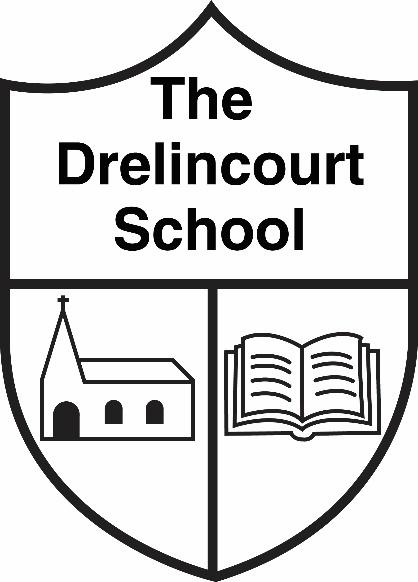 First Aid and Administration of  Medication Policy December: 2021Date of Review: December 2023INTRODUCTION The Drelincourt School provides a safe and happy environment where every pupil can develop to the very best of their ability. We want each child to remember this school as a happy place where they were nurtured, valued and inspired:                ‘A little school for little people’We  have a responsibility for the safeguarding and child protection of the children in our care and we will carry out this duty by providing a caring, supportive and safe environment, where each child is valued for his or her unique talents and abilities, and in which all our young children can learn and develop to their full potential and be treated with dignity and respect.                                                                             First Aid and Administration of Medication Policy At The Drelincourt School, we take the welfare of our children and  staff seriously and make every effort to prevent accidents. In the event of an  accident occurring, or a person presenting as unwell, we aim to act quickly and  provide first aid where necessary.  First Aid Provision  The Principal will ensure through the risk assessment process that adequate  provisions are made to administer first aid for any injuries sustained by employees  or pupils whilst in school. Mrs Ritchie (Classroom Assistant/Building’s Supervisor), has been appropriately trained and supported to carry out her role in  accordance with the duties in the Health and Safety (First Aid) Regulations (Northern  Ireland) 1982. Mrs Ritchie’s name, as first aider,  is prominently displayed in the school.  The First Aid box/bags are located on the right hand shelf in the P.E. store.  First Aid training has been completed by:-Mrs Sonia Ritchie ( December 2020) - valid for 3 yearsProcedures  Any injury which involves e.g.: Blood, bumps, swelling, bruising, suspect broken  bones, nose bleed, choking, nausea, dizziness, fainting or unconsciousness should be  dealt with immediately according to the following procedure: 1.  Stay calm and take mental note of time, place and circumstances and deal with  injured child or adult. 2.  Calm the injured child or adult. 3.  Decide on treatment, if necessary. 4.  Administer First Aid, if necessary. 5.  The only medication administered will be to clean wounds (water and cotton  wool and sterile wipe). 6.  If injury needs medical attention inform Mrs Ritchie or the Mrs Trew (Principal)  immediately. 7.  Child’s parent/guardian must be contacted. 8.   If injury needs professional medical attention call 999 on school mobile. 9.   If a child has to go to hospital a member of staff will accompany. 10. If a child has to go home the teacher should enquire about his/her well-being  within a reasonable time. 11. Immediately after the crisis is over, write an account of incident together with  details of treatment on an accident form to be photocopied and put into accident file. Date, time and sign each entry and give to the Principal together  with statements of any witnesses. Parents Parents must inform school if there are any specific medical issues for their child,  e.g. asthma, allergies, allergy to plasters, other ongoing medical conditions. Parents complete a medical history form when their child enrolls in the school.  These are reviewed annually.Policy for the administration of medication in school  Up to date anaphylaxis training will be carried out by all staff as and when required. Mrs Ritchie’s First Aid training has covered general information on epilepsy - further training will be carried out as and when required.  “IT IS IMPORTANT TO NOTE there may be occasions where school staff may be  asked to administer medication, but they cannot be directed to do so. The  administration of medication to children remains the responsibility of the parent or  those with parental responsibility. Medication should only be taken to school when  absolutely essential and with the agreement of the Principal and class teacher.  Parents are encouraged to request, where possible, that medication be prescribed in dose frequencies which enable it to be taken outside school hours. Schools  should be alerted to the particular risks for young persons in taking Aspirin and  Ibuprofen and should not routinely administer these unless under clear medical  guidance.” (DE guidance – Supporting children with medical needs, 2008) The Board of Governors and staff at The Drelicourt School wish  to ensure that pupils with medication needs receive appropriate care and support  at school. The Principal will accept responsibility in principle for members of the  school staff giving or supervising pupils taking prescribed medication during the  school day, where those members of staff have volunteered to do so, however it is  expected that parents of a child who has an infectious condition or is unwell,  should not send the child to school. If a child is, or becomes unwell during the  school day, staff will contact a parent, or if a parent is not available, another person  nominated by the parent. They may be asked to collect the child from school. Where it is necessary to keep medications in school, e.g. asthma inhalers or  adrenaline injections, Parents are responsible for:Making sure that their child is well enough to attend school;Making the school aware that their child requires medication; Reaching agreement with the Principal and class teacher on the school’s role      in  helping with their child’s medication;Providing the Principal and class teacher with written instructions and making a  written agreement. Details of the dose and when the medication is to be  administered, are essential. Prescribed medication will not be accepted in  school without complete written and signed instructions from the parent; Ensuring any changes in medication or condition are notified promptly;Providing sufficient medication and ensuring it is correctly labelled;Ensuring that medication is replaced before expiry date is reached;Disposing of their child’s unused medication; Each item of medication must be delivered to the Principal or class teacher, in  normal circumstances by the parent, in a secure and labelled container as  originally dispensed.  This should state :- Pupil’s name.  Name of medication.  Dosage.  Frequency of administration.  Date of dispensing.  Storage requirements (if important).  Expiry date.  In school:- Medication will be kept in a secure place, out of the reach of pupils.The school will keep records of administration of any medication, which they will  have available for parents. Where medication is needed intermittently, e.g. occasional use of inhaler,  parents will be informed of this at the end of the day, or earlier if necessary. If children refuse to take medicines, staff will not force them to do so, and will  inform the parents of the refusal, as a matter of urgency, on the same day. If a refusal to take medicines results in an emergency, the school’s emergency  procedures will be followed.  The school will not make changes to dosages on parental instruction. Staff will not give a non-prescribed medicine (e.g. Calpol) to a child.Staff who volunteer to assist in the administration of medication will receive  appropriate training/guidance through arrangements made with the                            School  Health Service or other appropriate health professional. Pupils with a long term condition requiring regular medication, e.g. anaphylaxis,  epilepsy Depending on the severity of their condition these children may require a Medical Plan, which may indicate additional staff training. In these instances, school staff  should Never give medication without appropriate training from health  professionals.For children with significant medication needs an individual programme of  training will be devised.  All training should be reviewed at least annually and be child-specific. Training should be arranged in conjunction with the Health and Social  Services Trusts, Community Pediatricians, School Nurse/Community  Children’s Nurse or other health professionals. A health-care professional should confirm that any training has given staff  sufficient understanding, confidence and proficiency in medical procedures  and communicate this to the employer.  Training should be for named staff member(s) in the specific procedure(s) for  each named child or children. The training programme undertaken must be  planned and recorded in detail for the named staff member/members. The training in specific procedures should include: information on the  individual child’s Medical Plan; the requirement to maintain the child’s  confidentiality; instruction on the procedure required by demonstration,  followed by supervised practice where appropriate, and supported by a  written protocol. This protocol should include the actions necessary for the  trained person to implement and will become part of the pupil’s Medication  Plan; and where appropriate, child protection or intimate care issues must  be addressed.  Ideally, the staff should be trained before the child starts attending school,  but, otherwise, parents must be aware that they will need to continue being  responsible for the procedures until staff are trained.  If no trained person is available on a particular day, the parents should be  advised of this and take responsibility for the medical needs of the child  during the school day.  The school will make every effort to continue the administration of  medication to a pupil whilst on trips away from the school premises, even if  additional arrangements might be required. However, there may be occasions when it is not possible to include a pupil on a school trip, e.g. if  appropriate supervision and safety cannot be guaranteed.  All staff will be made aware of the procedures to be followed in the event of  an emergency. Emergency First Aid “Any individual can take action to preserve life provided that the action is carried out with  the best of intentions and is performed in good faith. Teachers and other staff are expected  to use their best endeavors at all times in emergencies. In general, the consequences of  taking no action are likely to be more serious than those of trying to assist in an  emergency.” (DE guidance – Supporting children with medical needs, 2008) As part of our risk management in school, all staff will be informed of any children with known  medical conditions and/or medical plans.  Some examples of main medical conditions are: Acute asthmatic attack requiring more inhalers/attention than usual routine dosesDiabetic hypoglycemic attack requiring Glucose (glucose tablets or hypostop)Anaphylactic reaction requiring Adrenaline (e.g. EpiPen® or Anapen®). Prolonged epileptic seizures. For a child with a Medical Plan, the potential for an emergency to arise will be reflected in  the plan, which will incorporate a plan of action, should an emergency occur. Staff will be  expected to follow the advice given in that Medical Plan. Temporary staff, who may be in  attendance and may not have the level of awareness and understanding of permanent staff,  are expected to act within their own competencies and experience and obtain appropriate  help.  Where a pupil experiences an emergency event with no relevant previous history, staff are  expected to take all reasonable steps within their own competencies and experiences to  assist the pupil and obtain the appropriate help. Emergency Procedures  In the event of an emergency, the class teacher should stay with the child and direct a  member of staff to call 999.  Parents must be alerted immediately.  A pupil taken to hospital by ambulance should be accompanied by a member of staff who  should remain until the pupil’s parent arrives. Where possible, the member of staff should  have details of any health care needs and medication of the pupil and/or a copy of the  Medical Plan. Health professionals are responsible for any decisions on medical treatment  when parents are not available.  Staff should never take children to hospital in their own car; it is safer to call an ambulance.  Individual Care or Medical Plans should include instructions as to how to manage a child in  an emergency, and identify who has the responsibility in an emergency. The incident should be fully recorded. In all emergency situations a teacher or other member of school staff will be expected to act  as a responsible adult or parent in the best interests of the child in recognition of their duty  of care.  If in doubt, phone for the emergency services. This policy will be reviewed and monitored in line with the school’s policy review schedule.COVID-19 Guidance What happens if a child or member of staff is unwell? If a child is unwell, he/she should not attend school, no matter the cause of the  illness. If a child is ill due to vomiting or diarrhoea, the school will follow the Public  Health Guidelines stating the child can return to school after being free of symptoms  for 48 hours to avoid the spread of infection. Staff or children who have any symptoms associated with COVID-19 must not attend  school, as advised by the Public Health Agency.  The main symptoms of coronavirus are: a high temperature – this means you feel hot to touch on your chest or back (you do  not need to measure your temperature). a new, continuous cough – this means coughing a lot for more than an hour, or 3 or  more coughing episodes in 24 hours (if you usually have a cough, it may be worse  than usual). a loss or change to your sense of smell or taste – this means you've noticed you  cannot smell or taste anything, or things smell or taste different to normal. If children or members of staff are identified as close contacts, they will be contacted  by the PHA and will need to follow the guidance given to them by the PHA before  returning to school. If children or members of staff tests positive for COVID-19, they must not return to  school. They must follow the guidance given to them by the PHA before returning.                   What happens if a child displays symptoms during school? COVID-19 GUIDANCE (In line with current Covid-19 risk assessments)If a child becomes unwell with coronavirus symptoms, he/she and any household  members also attending The Drelincourt School will be sent home and advised to follow the PHA  guidance for households with possible coronavirus infection. A child awaiting collection will be moved to an area where they can be supervised by  one member of staff. The child/children cannot return to school until the Public Health Agency advice  under the Test, Trace and Protect programme has been followed. PPE will be worn by staff caring for the child while they await collection.The member of staff does not need to go home unless she develops symptoms  herself. She should wash her hands thoroughly for 20 seconds after any contact with  someone who has developed symptoms. The affected area will be cleaned, followed by disinfection after someone with  symptoms has left, to reduce the risk of passing the infection on to other people.   Shared spare clothing will be removed and parents to send in clothes for their own child to be kept in school.Staff will check each child’s temperature each morning before they enter the classroom.The COVID-19 Guidance will be reviewed regularly and in line with new PHA Guidance. The First Aid and Administration of Medication Policy will be reviewed and monitored in line  with the school’s policy review schedule.                                          Emergency Call Form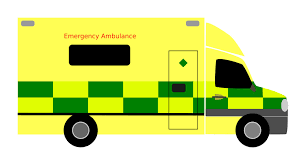 Request for an Ambulance to: The Drelincourt SchoolDial 999, ask for an ambulance and be ready with the following information. School telephone number 028 37523714  School name, address and postcode                The Drelincourt School 23A Ballinahone Avenue Armagh BT60 1EE3. Give your name 4. Give brief description of pupil’s symptoms 5. Inform Ambulance Control of the best entrance and state that the crew will be met  and                                                                                       taken to the patient(If possible an additional member of staff will wait outside gate  for ambulance)Appendix 1		                         Healthcare Plan for a Pupil with Medical NeedsName _____________________Date of Birth _______________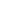 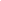 Condition  _______________________________________________________________________________________________________________________________________Class  ___________________________________________  Name of School ___________________________________  Contact Information Family Contact 1 Name  ___________________________________________________________________________ Phone No. (work) __________________________ (home) __________________________ Relationship  ___________________________________________________________________________ Family Contact 2  Name  ___________________________________________________________________________ Phone No. (work) __________________________ (home) _________________________ Relationship  ___________________________________________________________________________ Clinic/Hospital Contact  Name  ___________________________________________________________________________ Phone No.  ___________________________________________________________________________ G.P.  ___________________________________________________________________________  Name _____________________________Phone No. ________________________________ Describe condition and give details of pupil’s individual symptoms:  ___________________________________________________________________________ ___________________________________________________________________________ ___________________________________________________________________________ Daily care requirements, (e.g. before sport/at lunchtime):  ______________________________________________________________________________________________________________________________________________________________________________________________________________________________ Describe what constitutes an emergency for the pupil, and the action to take if this occurs:  ____________________________________________________________________________________________________________________________________________________ __________________________________________________________________________Follow up care:  ___________________________________________________________________________ ___________________________________________________________________________ ___________________________________________________________________________  Who is responsible in an emergency: (State if different on off-site activities)  ___________________________________________________________________________ ___________________________________________________________________________ ___________________________________________________________________________  Form copied to:  ___________________________________________________________________________Appendix 2  Request by Parent for School to administer medication The school will not give your child medicine unless you complete and sign this form, and the  Principal has agreed that school staff can administer the medication.Pupil Details Surname:  ___________________________________________________________________________ Forename(s)  ___________________________________________________________________________ Address:  ___________________________________________________________________________  ___________________________________________________________________________  ___________________________________________________________________________ M/F:_________ Date of Birth: ________________________  Class/Form: _________________________  Condition or illness:  ___________________________________________________________________________ ___________________________________________________________________________  ___________________________________________________________________________ Medication  Name/ Type of medication (as described on the container) ___________________________________________________________________________ ___________________________________________________________________________ For how long will your child take this medication:  ___________________________________________________________________________ ___________________________________________________________________________  Date dispensed: ___________________________  Full direction for use:  ____________________________________________________________________________________________________________________________________________________Dosage and method:  ___________________________________________________________________________  ___________________________________________________________________________ Timing: _______________________  Special precautions:  ___________________________________________________________________________ ___________________________________________________________________________  Side effects:  ___________________________________________________________________________  ___________________________________________________________________________ Self-administration:  ___________________________________________________________________________  Procedures to take in an Emergency:  ___________________________________________________________________________ ___________________________________________________________________________ Contact Details  Name:  ___________________________________________________________________________ Daytime Telephone No:  _________________________________________________________________________  Relationship to Pupil:  ___________________________________________________________________________  Address:  ___________________________________________________________________________ I understand that I must deliver the medicine personally to (agreed member of staff) and  accept that this is a service which the school is not obliged to undertake.  Date: ______________________Signature(s): _____________________________________ Relationship to pupil:  ___________________________________________________________________________Appendix 3          The Drelincourt School - Permission to administer medication  I agree that ___________________ will receive ________________every day at _____________________. ____________________ will be  given/ supervised whilst he/she takes their medication by __________________. This  arrangement will continue until _______________ or until instructed by  parents.  Date: __________________________________ Signed: ________________________________ (The Principal)Appendix 4      The Drelincourt School          First Aid and Administration of Medication - Parent’s Guide              PROCEDURES FOR FIRST AID AND ADMINISTRATION OF MEDICATIONAt The Drelincourt School we make every effort to provide a safe environment for the  children in our care.  However, from time to time, accidents do occur and we aim to act quickly and provide first aid where necessary.First Aider: Mrs S RitchieMinor accident eg: a fall in the playground, the wound will be cleaned with water and sterile wipes and a plaster applied (with parental permission). Parent will be informed at hometime and a ‘Mr Bump’ note will be sent home with the child.Bump to the head - a cold compress will be applied and the parent will be contacted to come and take the child home for observation.Emergency /serious accident - staff will call 999 for an ambulance and the parent will be contacted immediately.  Medical conditionsMedical History Form must be completed, outlining any specific medical conditions that the child may have eg: Asthma, allergies, epilepsyChild becomes unwell during the school day - parent will be contacted to take the child home.Infectious condition or sickness - child should not attend school.  If a child is vomiting or has diarrhoea, the school will follow the Public Health Guidelines stating that they must be free of symptoms for at least 48 hours.Administration of medication throughout the day -  parent must seek written permission and consent from the Principal.COVID-19 GuidanceIf a child is unwell, he/she should not attend schoolParent should continue to monitor their child at home for the main symptoms:a high temperaturea new, continuous cougha loss or change to sense of smell or tasteIf a child tests positive for COVID-19, PHA guidance must be followed before returning to school.Staff will check child’s temperature each morning before they enter the school.Full policy available on the school website - www.drelincourt.org.ukAppendix 5Dear parent,You have received an overview of  our First Aid Policy. Please sign and return the permission slip  below. Please do not hesitate to contact the school if you would like to discuss this matter  further. 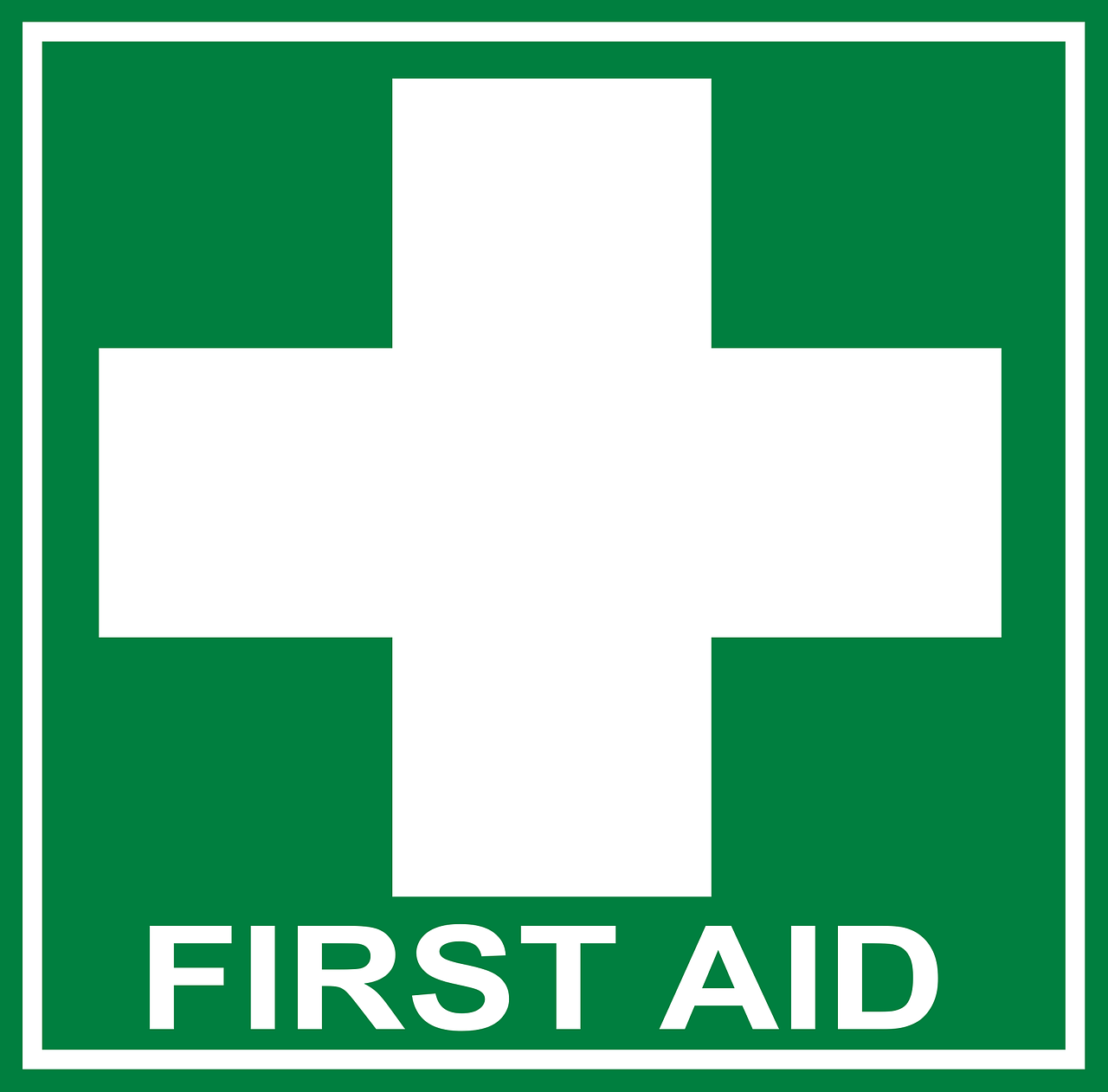 Appendix 6Record of Medication AdministeredfoerutangiSs noitcaeRynAn eviGesoDn oitacideMfoemaNemiTI have read the First Aid Policy and allow The Drelincourt staff to attend to my childYes/NoI allow The Drelincourt staff to administer plasters to my child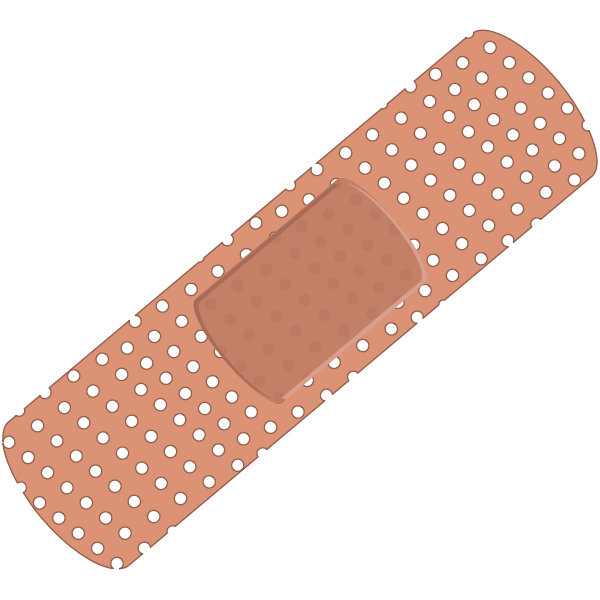 Yes/NoI allow my child’s temperature to be taken each morning and if he/she becomes unwell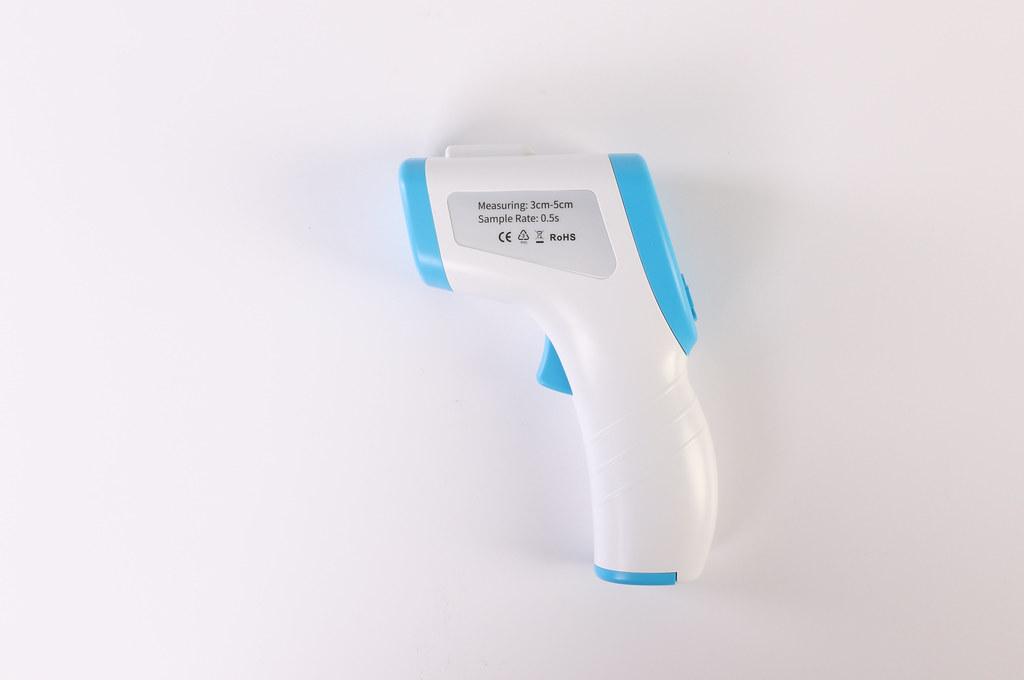 Yes/NoName of child:Parent signature:Date:DatePupil’s NameTimeName of MedicationDose GivenAny ReactionsStaff SignaturePrint Name